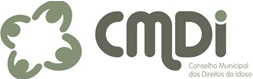 CONVOCAÇÃOA Presidente do Conselho Municipal dos Direitos do Idoso, no uso de suas atribuições legais, que lhe confere a Lei Municipal nº 4.776 de 12 de novembro de 2004, CONVOCA o Senhor (a) Conselheiro (a), para Reunião Ordinária deste Conselho.Data: 13/10/2019 (sexta feira)       Horário: 14h00min       Local: Edifício CPC – Sala 705BPAUTA:  Leitura e aprovação da Pauta.   Aprovação da Ata da reunião anterior.  Aprovação da justificativa de falta de conselheiro (a): Eleição da Diretoria.  Formar as Comissões - Encaminhamentos.     Formar a Comissão do Fundo Municipal dos Direitos do Idoso - FMI - Encaminhamentos.Notícia de fato nº 01.2019.00023550-2 Instituição Confraria do idoso – Encaminhamentos. Correspondências expedidas:                                                                                    Ofício número 016/2019 Sra. Ulda Baldissera - Secretária Municipal de Assistência Social de Chapecó Assunto: Inscrição do Centro de Convivência do Idoso. Ofício número 016/2019 a 020/2019 – Secretario Municipais – Assunto: Solicitação de indicação de conselheiros: titular e suplente; Ofício número 021/2019 Sra. Maria Elisa da Silveira de Caro – Secretária de Estado de Assistência Social, Trabalho e Habitação Assunto: Solicitação de indicação de titular e suplente Ofício número 022/2019 Sr. José Crispim Corrêa – Gerente Executiva do Instituto Nacional do Seguro Social Assunto: Solicitação de indicação de titular e suplente Ofício número 023/2019 Sra. Flávia Rubiane Durgnte – Presidente do CMDM Assunto: Apoio pela iniciativa do CMDM de enviar o relatório de visita à DPCAMI em defesa da vida e dignidade das mulheres vítimas de violência doméstica.   Ofício número 024/2019 Sra. Ulda Baldissera – Assunto: Solicitação SEASC custear os gastos dos Delegados com alimentação (café e janta), no dia 2/09/2019, na cidade de Florianópolis.  Ofício número 025/2019 Sra. Ulda Baldissera - Secretária Municipal de Assistência Social de    Chapecó Assunto: Ciência do recebimento pelo CMDI da cópia digitalizada do projeto de lei revisada que cria o sistema de acolhimento familiar no município de Chapecó/SC enviada pela SEASC.  Ofício número 026/2019 Sr. João Batista Marcolin - Assistente de Promotoria de Justiça Assunto: Referente à solicitação de informações sobre a instituição Confraria da Terceira   Idade. Correspondências recebidas:Ofício GAB/SEC.075/2019 Senhora Ulda Baldissera Secretária Municipal de Assistência Social Assunto: Esclarecimentos sobre custos de serviços na cidade do Idoso. Despacho 2 11.118/2019 16/08/2019 Senhora Ulda Baldissera Secretária Municipal de Assistência Social. Assunto: Informando as sugestões de alterações do Projeto de Lei revisada que cria o Sistema de Acolhimento Familiar no município de Chapecó. E-mail 12/08/2019 Promotor de Justiça Douglas Roberto Martins Solicitação de informações a fim de subsidiar, de forma mais estratégica e resolutiva, a atuação da Promotoria de Justiça da sua comarca.  E-mail 2/09/2019 Notícia de Fato n. 01.2019.23550-2 – 13ª Promotoria de Justiça Chapecó Assunto: Informações sobre a instituição Confraria da Terceira Idade. Informes Gerais: Chapecó, 13 de setembro de 2019.Claudina Gasperin TecchioPresidente do CMDI